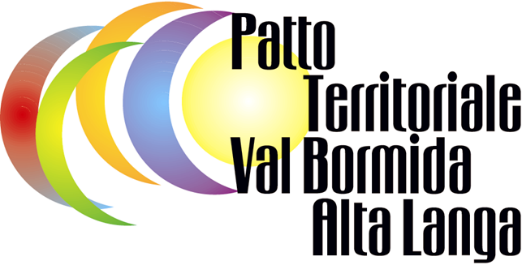 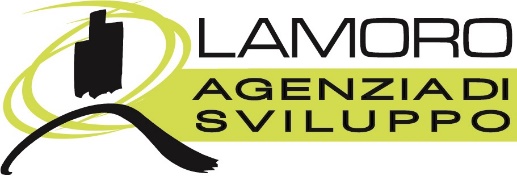 PATTO TERRITORIALE VALLE BORMIDA ALTA LANGA.AVVISO PUBBLICO PER LA PRESELEZIONE DEGLI INTERVENTI PUBBLICI E PRIVATI DA INSERIRE NEL PROGETTO PILOTA CON IL QUALE PARTECIPARE AL BANDO EMANATO DAL MISE PER IL RIUTILIZZO DELLE ECONOMIE DEI PATTI TERRITORIALI.ALLEGATO “B” – FORMULARIO DI CANDIDATURAPARTE A – DATI GENERALI INTERVENTO Denominazione del soggetto proponente: ……………………………………………………….Titolo dell’intervento: ……………………………..…………………………………………….Acronimo: ……………………………………………………………………………………….Tematica prevalente:Competitività del sistema produttivo, in relazione alle potenzialità di sviluppo economico dell’area interessataValorizzazione delle risorse naturali, culturali e del turismo sostenibile Costo complessivo: € …………………………………Contributo richiesto: € …………………………....…..Durata del progetto (n. mesi) …………………………Referente dell’intervento ………………………………..PARTE B – DATI DEL SOGGETTO BENEFICIARIO (PROPONENTE) Denominazione ……….…………………………..……………………………………………….Ragione sociale ……….…………………………..……………………………………………….Partita IVA / Codice fiscale ……….…………………………………………………………….Settore di attività ……….…………………………..………………..…………………………….Referente / Responsabile dell’interventoNome e cognome ……….……..………………..………………..…………………………….Ruolo ……….…………………………..………………..…………………………………….Email ……….…………………………..…………….…………..…………………………….Telefono ……….…………………………..………………..………………………………….SOLO PER I SOGGETTI BENEFICIARI COSTITUITI SOTTO FORMA DI IMPRESADimensione dell’impresa:           MicroPiccolaMediaNumero di occupati ……….…………………………….…..……………………………….Risorse umane (unità di lavoro negli ultimi 12 mesi) ……………………………………….Fatturato ultimo bilancio approvato ……..………………..…………………………………..Totale attivo patrimoniale ultimo bilancio approvato ……..………………………………...Capitale sociale ………………………………………………………………………………...Soci / AmministratoriInformazioni sull’impresa: Anno di costituzione, breve storia dell’attività aziendale, articolazione della struttura organizzativa, qualifiche occupazionali e competenza (titolo di studio, esperienza, ecc.) del personale, eventuali modelli gestionali adottati (certificazioni), caratteristiche della sede (dimensione e natura immobile, localizzazione, attrezzature tecnologiche in uso), prospettive di sviluppo, ecc. (max 3000 caratteri)Esperienza pregressa dell’impresa: Breve sintesi delle attività principali e secondarie svolte dall’impresa, esperienze condotte negli ultimi 3 anni con dettaglio circa le tematiche di riferimento dell’intervento e la gestione di iniziative assimilabili a quelle oggetto della proposta (max 3000 caratteri)PARTE C – PROPOSTA PROGETTUALE DESCRIZIONE DELL’INTERVENTODescrivere nel dettaglio l’intervento che si intende realizzare, illustrando le singole azioni che lo compongono (max. 4000 caratteri)LOCALIZZAZIONE DELL’INTERVENTO Definire l’area presso cui verrà realizzato l’intervento e indicare l’estensione territoriale degli impatti generati dalla sua realizzazione (max. 2000 caratteri)DESCRIZIONE DEGLI OBIETTIVIIndicare gli specifici e primari obiettivi dell’intervento e il loro riferimento alle tematiche dell’Avviso (max 2000 caratteri)RISULTATI ATTESI FINALIDescrivere i risultati che si intendono ottenere attraverso le attività progettuali ed illustrare gli indicatori chiave di prestazione (ICP) da utilizzare nell’intervento per misurare e valutare lo stato di avanzamento e i risultati finali (max 4000 caratteri) APPROCCIO METODOLOGICOIndicare governance, metodologie, strumenti e processi che si intendono adottare nella gestione dell’intervento, evidenziandone gli aspetti innovativi e tecnologici e la relativa sostenibilità. (max. 4000 caratteri)RISORSE STRUMENTALI Descrizione delle risorse strumentali indispensabili alla realizzazione dell’intervento(max. 2000 caratteri)RISORSE UMANEDescrizione delle attività delle risorse umane coinvolte nella realizzazione dell’intervento(max. 2000 caratteri)COERENZA CON LE VOCAZIONI DI CRESCITA DELL’AREA DEL PATTO TERRITORIALEIndicare la coerenza dell’intervento con le vocazioni di crescita dell’area, previste dall’Avviso nonché da piani di sviluppo comunitari, nazionali, regionali e/o locali (max. 4000 caratteri)INNOVATIVITÀ DELL’INIZIATIVADescrivere le tecnologie, i processi, le modalità e i prodotti innovativi che saranno utilizzati nella realizzazione dell’iniziativa; descrivere l’organizzazione / i processi / i servizi innovativi (intesi quali servizi nuovi o sensibilmente migliorati rispetto allo stato dell'arte nel settore interessato, basati sull’utilizzo di tecnologie digitali) per l’area territoriale di riferimento che saranno sviluppati nell’ambito dell’intervento. (max. 4000 caratteri) REPLICABILITÀ E TRASFERIBILITÀ DELL’INTERVENTOIndicare in quali ulteriori contesti e/o realtà produttive l’iniziativa progettuale può essere replicata e trasferita (max. 2000 caratteri)CRONOPROGRAMMAIndicare il periodo temporale previsto per la realizzazione dell’intervento. Descrivere le tempistiche previste per la realizzazione delle differenti fasi dell’intervento PARTNERSHIP QUALIFICATEDescrivere i soggetti nazionali e internazionali, pubblici e privati, con cui si prevede di instaurare rapporti di collaborazione nello sviluppo e/o nella realizzazione dell’intervento. Allegare le relative lettere di intenti.OUTPUT E MILESTONESIndicare quali sono gli output previsti dall’attuazione dell’intervento e quali sono i traguardi intermedi (milestones). (max. 2000 caratteri)PARTE D – ANALISI COSTI BENEFICI SULLA FATTIBILITÀ ECONOMICO FINANZIARIA DEI SINGOLI INTERVENTIAnalisi dei costi e dei benefici del progetto, valutazione dei costi e benefici del progetto.(max. 8000 caratteri)PARTE E - PREVISIONI ECONOMICO FINANZIARIE FINO AL TERMINE DELLE ATTIVITÀInvestimenti previsti Solo per i soggetti beneficiari ComuniSolo per i soggetti beneficiari costituiti sotto forma di impresaTotale costi intervento (al netto dell’IVA):  € ……………………………..………………Totale costi ammissibili (al netto dell’IVA):  € ……………………………………………% del contributo applicabile: ……………………………………………Contributo richiesto: € ……………………………………………DESCRIZIONE DELLE VOCI DI SPESADettagliare e motivare le voci di spesa previste.COMPARTECIPAZIONE AL FINANZIAMENTO DELL’INTERVENTORiportare importi e soggetto erogatore (pubblico o privato) di compartecipazione al finanziamento per la realizzazione degli interventi; specificare la normativa di riferimento (se applicabile) e l’oggetto del finanziamento.FINANZIAMENTI A TASSO AGEVOLATORiportare importi e soggetto erogatore (pubblico o privato) di finanziamenti a tasso agevolato per la realizzazione degli interventi; specificare il tasso e il regolamento di agevolazione.Lì, ____________________						 Il Rappresentante legale Nome e cognome / DenominazioneCodice fiscaleQuota %TIPOLOGIA DEL PROGETTO PER IL QUALE SI RICHIEDE IL CONTRIBUTO TIPOLOGIA DEL PROGETTO PER IL QUALE SI RICHIEDE IL CONTRIBUTO TIPOLOGIA DEL PROGETTO PER IL QUALE SI RICHIEDE IL CONTRIBUTO Tipologia progettoTipologia progettoBreve descrizioneProgetto di investimento            Progetto di avviamento Progetto di innovazione Progetti di investimento nel settore della trasformazione e della commercializzazione di prodotti agricoliLivello della proposta progettuale  Progetto di fattibilità tecnico-economica Progetto definitivo   Progetto esecutivo  Progetto cantierabile Localizzazione intervento (attestato da tecnico abilitato)Progetti infrastrutturali pubbliciAmbitoDescrizione risultato attesoIndicatoreValore inzialeValore previsto a fine progettoModalità di rilevazione dell’indicatoreRicadute occupazionaliCrescita delle imprese nell’area territoriale di riferimento Nascita di nuove attività imprenditorialiCostituzione di reti di impreseSviluppo infrastrutturale Complementarità con progetti di sviluppo già avviati sul territorioAltroInterventoI sem I annoII sem I annoI sem II annoII sem II annoI sem III annoII sem III annoI semIV annoII sem IV annoI sem V annoII sem V annoPartnerCodice fiscale partnerNatura del partnerNazionalità del partnerFinalità della partnershipVoce di costoImportoal netto dell’IVAImportoal lordo dell’IVAInvestimenti materialiInvestimenti immaterialiTOTALEVoce di costoImportoal netto dell’IVAImportoal lordo dell’IVAPersonaleStrumentazione e attrezzatureRicerca contrattuale, competenze, brevettiSpese generali supplementari e altri costi di esercizio (compresi i costi dei materiali, delle forniture e di prodotti analoghi, direttamente imputabili al progetto)TOTALE